                         Załącznik nr 1A do Zasad uczestnictwa i świadczenia usług w ramach projektu „Centrum wsparcia opiekunów nieformalnych i opieki nad osobami niesamodzielnymi w Miejskim Centrum Opieki w Krakowie” w Dziennej Placówce Opieki i Aktywizacji Osób Niesamodzielnych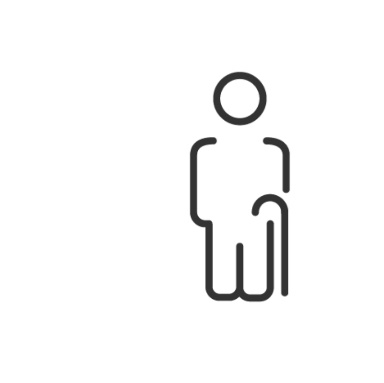 FORMULARZ ZGŁOSZENIOWY – OSOBA NIESAMODZIELNAdo udziału w projekcie „Centrum wsparcia opiekunów nieformalnych i opieki nad osobami niesamodzielnymi w Miejskim Centrum Opieki w Krakowie”w Dziennej Placówce Opieki i Aktywizacji Osób NiesamodzielnychDane kandydata – osoba niesamodzielna* Uczestnik projektu ma prawo odmowy podania danych wrażliwych. W takiej sytuacji należy zaznaczyć w formularzu odpowiedź „odmowa podania informacji”, co stanowi potwierdzenie, że Miejskie Centrum Opieki w Krakowie podjęło działania w celu zebrania przedmiotowych danych.Uwaga: odmowa podania informacji dotyczących danych wrażliwych w odniesieniu do cechy, która stanowi przesłankę przyznania wsparcia (np. niepełnosprawność uczestnika), skutkuje brakiem możliwości weryfikacji jego kwalifikowalności oraz prowadzi do niezakwalifikowania go do udziału w projekcie.Kryteria udziału w projekcieKRYTERIA DOSTĘPU (należy zaznaczyć właściwe pola)KRYTERIA PREMIUJĄCE (należy zaznaczyć właściwe pola)Na potwierdzenie spełniania ww. kryteriów przedstawiam następujące dokumenty (należy wymienić):…………………………………………………………………………………………………………………………………….…………………………………………………………………………………………………………………………………….…………………………………………………………………………………………………………………………………….…………………………………………………………………………………………………………………………………….…………………………………………………………………………………………………………………………………….Ankieta poziomu niesamodzielności (należy zaznaczyć właściwe pola)Wyniki (opis):5-6 –osoby sprawne3-4 –osoby umiarkowanie niesprawne2 i mniej niż 2 – osoby znacznie niesprawne…………………….…………			   	……………………………………………………..Miejscowość, data	                                                 czytelny podpisOświadczeniaW związku z przystąpieniem do projektu „Centrum wsparcia opiekunów nieformalnych i opieki nad osobami niesamodzielnymi w Miejskim Centrum Opieki w Krakowie” oświadczam, że:wyrażam chęć i zgodę na uczestnictwo w projekcie Centrum wsparcia opiekunów nieformalnych i opieki nad osobami niesamodzielnymi w Miejskim Centrum Opieki w Krakowie”;zostałam/em poinformowana/y że projekt „Centrum wsparcia opiekunów nieformalnych i opieki nad osobami niesamodzielnymi w Miejskim Centrum Opieki w Krakowie” jest współfinansowany ze środków Unii Europejskiej w ramach Europejskiego Funduszu Społecznego;dane podane w formularzu odpowiadają stanowi faktycznemu i są prawdziwe. Jestem świadoma/y odpowiedzialności prawnej, jaką poniosę w przypadku podania nieprawdziwych danych. Jednocześnie zobowiązuję się poinformować Miejskie Centrum Opieki dla Osób Starszych, Przewlekle Niepełnosprawnych oraz Niesamodzielnych w Krakowie w przypadku, gdy podane dane ulegną zmianie. Zostałem pouczony o odpowiedzialności prawnej za składanie oświadczeń niezgodnych z prawdą;zapoznałam/em się z Zasadami uczestnictwa i świadczenia usług w ramach projektu „Centrum wsparcia opiekunów nieformalnych i opieki nad osobami niesamodzielnymi w Miejskim Centrum Opieki w Krakowie” w Dziennej Placówce Opieki i Aktywizacji Osób Niesamodzielnych, akceptuję ich treść i zobowiązuję się do przestrzegania zapisów w nich zawartych;spełniam wszystkie kryteria dostępu (rekrutacyjne) uprawniające do udziału w projekcie;wyrażam zgodę na publikację mojego wizerunku przez Miejskie Centrum Opieki w Krakowie w celach realizacji i promocji projektu „Centrum wsparcia opiekunów nieformalnych i opieki nad osobami niesamodzielnymi w Miejskim Centrum Opieki w Krakowie”;wyrażam zgodę na poddanie się badaniom ewaluacyjnym jako uczestnik projektu oraz zobowiązuję się do udzielania odpowiedzi na pytania ankietera po zakończeniu udziału w projekcie oraz na badanie mające na celu określenie realizacji wskaźników zawartych w projekcie.…………………….…………			   	……………………………………………………..Miejscowość, data	                                                 czytelny podpisZałącznik nr 1B do Zasad uczestnictwa i świadczenia usług w ramach projektu „Centrum wsparcia opiekunów nieformalnych i opieki nad osobami niesamodzielnymi w Miejskim Centrum Opieki w Krakowie” w Dziennej Placówce Opieki i Aktywizacji Osób Niesamodzielnych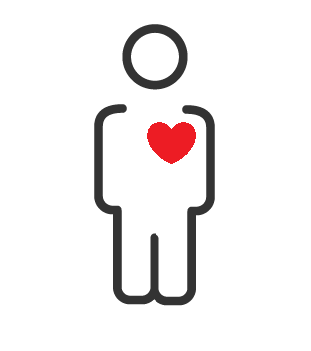 FORMULARZ ZGŁOSZENIOWY – OPIEKUN NIEFORMALNYdo udziału w projekcie „Centrum wsparcia opiekunów nieformalnych i opieki nad osobami niesamodzielnymi w Miejskim Centrum Opieki w Krakowie”w Dziennej Placówce Opieki i Aktywizacji Osób NiesamodzielnychDane kandydata – opiekun nieformalny* Uczestnik projektu ma prawo odmowy podania danych wrażliwych. W takiej sytuacji należy zaznaczyć w formularzu odpowiedź „odmowa podania informacji”, co stanowi potwierdzenie, że Miejskie Centrum Opieki w Krakowie podjęło działania w celu zebrania przedmiotowych danych.Uwaga: odmowa podania informacji dotyczących danych wrażliwych w odniesieniu do cechy, która stanowi przesłankę przyznania wsparcia (np. osoba w innej niekorzystnej sytuacji społecznej), skutkuje brakiem możliwości weryfikacji jego kwalifikowalności oraz prowadzi do niezakwalifikowania go do udziału w projekcie.Kryteria udziału w projekcieKRYTERIA DOSTĘPU (należy zaznaczyć właściwe pola)Dane podopiecznego – osoby niesamodzielnej…………………….…………			   	……………………………………………………..Miejscowość, data	                                                 czytelny podpisOświadczeniaW związku z przystąpieniem do projektu „Centrum wsparcia opiekunów nieformalnych i opieki nad osobami niesamodzielnymi w Miejskim Centrum Opieki w Krakowie” oświadczam, że:wyrażam chęć i zgodę na uczestnictwo w projekcie Centrum wsparcia opiekunów nieformalnych i opieki nad osobami niesamodzielnymi w Miejskim Centrum Opieki w Krakowie”;zostałam/em poinformowana/y że projekt „Centrum wsparcia opiekunów nieformalnych i opieki nad osobami niesamodzielnymi w Miejskim Centrum Opieki w Krakowie” jest współfinansowany ze środków Unii Europejskiej w ramach Europejskiego Funduszu Społecznego;dane podane w formularzu odpowiadają stanowi faktycznemu i są prawdziwe. Jestem świadoma/y odpowiedzialności prawnej, jaką poniosę w przypadku podania nieprawdziwych danych. Jednocześnie zobowiązuję się poinformować Miejskie Centrum Opieki dla Osób Starszych, Przewlekle Niepełnosprawnych oraz Niesamodzielnych w Krakowie w przypadku, gdy podane dane ulegną zmianie. Zostałem pouczony o odpowiedzialności prawnej za składanie oświadczeń niezgodnych z prawdą;zapoznałam/em się z Zasadami uczestnictwa i świadczenia usług w ramach projektu „Centrum wsparcia opiekunów nieformalnych i opieki nad osobami niesamodzielnymi w Miejskim Centrum Opieki w Krakowie” w Dziennej Placówce Opieki i Aktywizacji Osób Niesamodzielnych, akceptuję ich treść i zobowiązuję się do przestrzegania zapisów w nich zawartych;spełniam wszystkie kryteria dostępu (rekrutacyjne) uprawniające do udziału w projekcie;wyrażam zgodę na publikację mojego wizerunku przez Miejskie Centrum Opieki w Krakowie w celach realizacji i promocji projektu „Centrum wsparcia opiekunów nieformalnych i opieki nad osobami niesamodzielnymi w Miejskim Centrum Opieki w Krakowie”;wyrażam zgodę na poddanie się badaniom ewaluacyjnym jako uczestnik projektu oraz zobowiązuję się do udzielania odpowiedzi na pytania ankietera po zakończeniu udziału 
w projekcie oraz na badanie mające na celu określenie realizacji wskaźników zawartych 
w projekcie.…………………….…………			   	……………………………………………………..Miejscowość, data	                                                 czytelny podpisIMIĘ:NAZWISKO:PESEL:PŁEĆ (K/M):WIEK W CHWILI PRZYSTĄPIENIA DO PROJEKTU:WYKSZTAŁCENIE: niższe niż podstawowe  podstawowe   gimnazjalne   ponadgimnazjalne   policealne  wyższeDANE KONTAKTOWE:DANE KONTAKTOWE:Województwo: Powiat:Gmina:Miejscowość:Ulica:Nr budynku:Nr lokalu:Kod pocztowy:Telefon kontaktowy:Adres e-mail:SZCZEGÓŁY WSPARCIA:SZCZEGÓŁY WSPARCIA:SZCZEGÓŁY WSPARCIA:Status na rynku pracy w chwili przystąpienia do projektu:osoba bezrobotna niezarejestrowana  w ewidencji urzędów pracyosoba długotrwale bezrobotnainneStatus na rynku pracy w chwili przystąpienia do projektu:osoba bezrobotna zarejestrowana 
w ewidencji urzędów pracyosoba długotrwale bezrobotnainneStatus na rynku pracy w chwili przystąpienia do projektu:osoba bierna zawodowoosoba nieuczestnicząca w kształceniu lub szkoleniuosoba ucząca się w tym: planowana data zakończenia edukacji w placówce edukacyjnej, w której skorzystano ze wsparcia: ………………………….inneStatus na rynku pracy w chwili przystąpienia do projektu:osoba pracującaw tym:osoba pracująca w administracji rządowejosoba pracująca w administracji samorządowejosoba pracująca w MMŚPosoba pracująca w organizacji pozarządowejosoba prowadząca działalność na własny rachunekosoba pracująca w dużym przedsiębiorstwieinneStatus na rynku pracy w chwili przystąpienia do projektu:osoba pracującaWykonywany zawód:instruktor praktyczne nauki zawodunauczyciel kształcenia ogólnegonauczyciel wychowania przedszkolnegopracownik kształcenia zawodowegopracownik instytucji systemu ochrony zdrowiakluczowy pracownik instytucji pomocy i integracji społecznejpracownik instytucji rynku pracypracownik instytucji szkolnictwa wyższegopracownik instytucji systemu wspierania rodziny i pieczy zastępczejpracownik ośrodka wsparcia ekonomii społecznejpracownik poradni psychologiczno – pedagogicznejrolnikinnyStatus na rynku pracy w chwili przystąpienia do projektu:osoba pracującaZatrudniony w ………………………………………………….………………………………………………………………….……..………………………………………………………………….……..Status uczestnika projektu w chwili przystąpienia do projektu:Osoba należąca do mniejszości narodowej lub etnicznej, migrant, osoba obcego pochodzenia:NieOdmowa podania informacji*TakStatus uczestnika projektu w chwili przystąpienia do projektu:Osoba bezdomna lub dotknięta wykluczeniem z dostępu do mieszkań:NieTak Status uczestnika projektu w chwili przystąpienia do projektu:Osoba z niepełnosprawnościamiNieOdmowa podania informacji*TakStatus uczestnika projektu w chwili przystąpienia do projektu:Osoba w innej niekorzystnej sytuacji społecznej (innej niż wymienione powyżej)NieOdmowa podania informacji*TakNiniejszym oświadczam, że:jestem osobą niesamodzielną – tj. osobą, która ze względu na wiek, stan zdrowia lub niepełnosprawność wymaga opieki lub wsparcia w związku z niemożnością samodzielnego wykonywania co najmniej jednej z podstawowych czynności dnia codziennegoTAKNIEmoje miejsce zamieszkania znajduje się na terenie Gminy Wieliczka lub Gminy Miejskiej KrakówTAKNIEjestem osobą powyżej 60 roku życiaTAKNIENiniejszym oświadczam, że przysługują mi preferencje w dostępie do oferowanego wsparcia z uwagi na spełnianie następujących kryteriów premiujących:K.P.1 preferencje otrzymują osoby zagrożone ubóstwem lub wykluczeniem społecznym, doświadczające wielokrotnego wykluczenia społecznego rozumianego jako wykluczenie z powodu więcej niż jednej z poniższych przesłanek: TAKNIEK.P.1 preferencje otrzymują osoby zagrożone ubóstwem lub wykluczeniem społecznym, doświadczające wielokrotnego wykluczenia społecznego rozumianego jako wykluczenie z powodu więcej niż jednej z poniższych przesłanek: należy wskazać, które kryterium jest spełnionenależy wskazać, które kryterium jest spełnioneosoby korzystające ze świadczeń z pomocy społecznej zgodnie z ustawą z dnia 12 marca 2004 r. o pomocy społecznej lub kwalifikujące się do objęcia wsparciem pomocy społecznej, tj. spełniające co najmniej jedną z przesłanek określonych w art. 7 ustawy z dnia 12 marca 2004 r. o pomocy społecznejosoby, o których mowa w art. 1 ust. 2 ustawy z dnia 13 czerwca 2003 r. o zatrudnieniu socjalnymosoby przebywające w pieczy zastępczej lub opuszczające pieczę zastępczą oraz rodziny przeżywające trudności w pełnieniu funkcji opiekuńczo-wychowawczych, o których mowa w ustawie z dnia 9 czerwca 2011 r. o wspieraniu rodziny i systemie pieczy zastępczejosoby nieletnie, wobec których zastosowano środki zapobiegania i zwalczania demoralizacji i przestępczości zgodnie z ustawą z dnia 26 października 1982 r. o postępowaniu w sprawach nieletnichosoby przebywające w młodzieżowych ośrodkach wychowawczych i młodzieżowych ośrodkach socjoterapii, o których mowa w ustawie z dnia 7 września 1991 r. o systemie oświatyosoby z niepełnosprawnością w rozumieniu Wytycznych w zakresie realizacji zasady równości szans i niedyskryminacji, w tym dostępności dla osób z niepełnosprawnościami oraz zasady równości szans kobiet i mężczyzn w ramach funduszy unijnych na lata 2014-2020członkowie rodzin z dzieckiem z niepełnosprawnością, o ile co najmniej jeden z rodziców lub opiekunów nie pracuje ze względu na konieczność sprawowania opieki nad dzieckiem z niepełnosprawnościąosoby, dla których ustalono III profil pomocy, zgodnie z ustawą z dnia 20 kwietnia 2004 r. o promocji zatrudnienia i instytucjach rynku pracy (Dz. U. z 2016 r. poz. 645,z późn. zm.)osoby niesamodzielneosoby bezdomne lub dotknięte wykluczeniem z dostępu do mieszkań w rozumieniu Wytycznych w zakresie monitorowania postępu rzeczowego realizacji programów operacyjnych na lata 2014- 2020osoby korzystające z PO PŻK.P.2 preferencje otrzymują osoby o znacznym lub umiarkowanym stopniu niepełnosprawności,TAKNIEK.P.3 preferencje otrzymują osoby z niepełnosprawnością sprzężoną oraz osoby z zaburzeniami psychicznymi, w tym osoby z niepełnosprawnością intelektualną i osoby z całościowymi zaburzeniami rozwojowymi,TAKNIEK.P.4 preferencje otrzymują osoby z niepełnosprawnościami i osoby niesamodzielne, których dochód nie przekracza 150% właściwego kryterium dochodowego (na osobę samotnie gospodarującą lub na osobę w rodzinie), o którym mowa w ustawie z dnia 12 marca 2004 r. o pomocy społecznej - w przypadku usług asystenckich i opiekuńczych,TAKNIEK.P.5 preferencje otrzymują osoby korzystające z Programu Operacyjnego Pomoc Żywnościowa 2014- 2020 (zakres wsparcia dla tych osób nie może powielać działań, które dana osoba otrzymała lub otrzymuje z PO PŻ w ramach działań towarzyszących, o których mowa w PO PŻ),TAKNIEK.P.6 preferencje otrzymują osoby zagrożone ubóstwem lub wykluczeniem społecznym w związku z rewitalizacją obszarów zdegradowanych, o której mowa w Wytycznych Ministra Infrastruktury i Rozwoju w zakresie rewitalizacji w programach operacyjnych na lata 2014-2020,TAKNIEK.P.DODATKOWE preferencje otrzymują osoby starsze po udarach mózgu, które cierpią na dysfunkcje ruchowe, osoby cierpiące na chorobę Alzheimera, osoby cierpiące na otępienie.TAKNIECzynnośćOpisOsoba samodzielnaOsoba samodzielnaCzynnośćOpisTAKNIEKąpanie sięNie wymaga pomocy lub pomoc potrzebna jest tylko przy myciu jednej części ciała gąbką, kąpiel w wannie/ prysznic.Ubieranie się i rozbieranieUbiera się bez żadnej pomocy, z wyjątkiemwiązania sznurówek.Korzystanie z toaletyIdzie to toalety, korzysta z toalety, poprawiaubranie, wraca z toalety bez żadnej pomocy (może używać jako podpory laski lub chodzika albo też korzystać w nocy z basenu lub nocnika).Wstawanie z łóżka i przemieszczanie się na fotelPrzemieszcza się z/do łóżka lub na krzesło bez pomocy (może korzystać z laski lub chodzika).Samodzielne jedzenieOdżywia się bez pomocy (z wyjątkiem ewentualnego krojenia mięsa lub smarowania pieczywa masłem)Kontrolowane wydalanie moczu i stolcaCałkowicie panuje nad zwieraczami (bez sporadycznych epizodów nietrzymania).IMIĘ:NAZWISKO:PESEL:PŁEĆ (K/M):WIEK W CHWILI PRZYSTĄPIENIA DO PROJEKTU:WYKSZTAŁCENIE: niższe niż podstawowe  podstawowe   gimnazjalne   ponadgimnazjalne   policealne  wyższeDANE KONTAKTOWE:DANE KONTAKTOWE:Województwo: Powiat:Gmina:Miejscowość:Ulica:Nr budynku:Nr lokalu:Kod pocztowy:Telefon kontaktowy:Adres e-mail:SZCZEGÓŁY WSPARCIA:SZCZEGÓŁY WSPARCIA:SZCZEGÓŁY WSPARCIA:SZCZEGÓŁY WSPARCIA:Status na rynku pracy w chwili przystąpienia do projektu:osoba bezrobotna niezarejestrowana w ewidencji urzędów pracyosoba bezrobotna niezarejestrowana w ewidencji urzędów pracyosoba długotrwale bezrobotnainneStatus na rynku pracy w chwili przystąpienia do projektu:osoba bezrobotna zarejestrowana 
w ewidencji urzędów pracyosoba bezrobotna zarejestrowana 
w ewidencji urzędów pracyosoba długotrwale bezrobotnainneStatus na rynku pracy w chwili przystąpienia do projektu:osoba bierna zawodowoosoba bierna zawodowoosoba nieuczestnicząca w kształceniu lub szkoleniuosoba ucząca się w tym: planowana data zakończenia edukacji w placówce edukacyjnej, w której skorzystano ze wsparcia: ………………………….inneStatus na rynku pracy w chwili przystąpienia do projektu:osoba pracującaosoba pracującaw tym:osoba pracująca w administracji rządowejosoba pracująca w administracji samorządowejosoba pracująca w MMŚPosoba pracująca w organizacji pozarządowejosoba prowadząca działalność na własny rachunekosoba pracująca w dużym przedsiębiorstwieinneStatus na rynku pracy w chwili przystąpienia do projektu:osoba pracującaosoba pracującaWykonywany zawód:instruktor praktyczne nauki zawodunauczyciel kształcenia ogólnegonauczyciel wychowania przedszkolnegopracownik kształcenia zawodowegopracownik instytucji systemu ochrony zdrowiakluczowy pracownik instytucji pomocy i integracji społecznejpracownik instytucji rynku pracypracownik instytucji szkolnictwa wyższegopracownik instytucji systemu wspierania rodziny i pieczy zastępczejpracownik ośrodka wsparcia ekonomii społecznejpracownik poradni psychologiczno – pedagogicznejrolnikinnyStatus na rynku pracy w chwili przystąpienia do projektu:osoba pracującaosoba pracującaZatrudniony w ………………………………………………….………………………………………………………………….……..………………………………………………………………….……..Status uczestnika projektu w chwili przystąpienia do projektu:Status uczestnika projektu w chwili przystąpienia do projektu:Osoba należąca do mniejszości narodowej lub etnicznej, migrant, osoba obcego pochodzenia:NieOdmowa podania informacji*TakOsoba należąca do mniejszości narodowej lub etnicznej, migrant, osoba obcego pochodzenia:NieOdmowa podania informacji*TakOsoba należąca do mniejszości narodowej lub etnicznej, migrant, osoba obcego pochodzenia:NieOdmowa podania informacji*TakStatus uczestnika projektu w chwili przystąpienia do projektu:Status uczestnika projektu w chwili przystąpienia do projektu:Osoba bezdomna lub dotknięta wykluczeniem z dostępu do mieszkań:NieTak Osoba bezdomna lub dotknięta wykluczeniem z dostępu do mieszkań:NieTak Osoba bezdomna lub dotknięta wykluczeniem z dostępu do mieszkań:NieTak Status uczestnika projektu w chwili przystąpienia do projektu:Status uczestnika projektu w chwili przystąpienia do projektu:Osoba z niepełnosprawnościamiNieOdmowa podania informacji*TakOsoba z niepełnosprawnościamiNieOdmowa podania informacji*TakOsoba z niepełnosprawnościamiNieOdmowa podania informacji*TakStatus uczestnika projektu w chwili przystąpienia do projektu:Status uczestnika projektu w chwili przystąpienia do projektu:Osoba w innej niekorzystnej sytuacji społecznej (innej niż wymienione powyżej)NieOdmowa podania informacji*TakOsoba w innej niekorzystnej sytuacji społecznej (innej niż wymienione powyżej)NieOdmowa podania informacji*TakOsoba w innej niekorzystnej sytuacji społecznej (innej niż wymienione powyżej)NieOdmowa podania informacji*TakNiniejszym oświadczam, że:jestem opiekunem osoby niesamodzielnej – tj. osobą pełnoletnią opiekującą się osobą niesamodzielną, niebędącą opiekunem zawodowym i niepobierającą wynagrodzenia z tytułu opieki nad osobą niesamodzielną (najczęściej członek rodziny).TAKNIEmoje miejsce zamieszkania znajduje się na terenie Gminy Wieliczka lub Gminy Miejskiej KrakówTAKNIEIMIĘ:NAZWISKO: